Curriculum vitae et studiorumFormato Europeo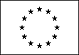 DichiarazioneLa sottoscritta è a conoscenza che, ai sensi dell’art.76 del D.P.R. n.445/2000, le dichiarazioni mendaci, la falsità negli atti e l’uso di atti falsi sono puniti ai sensi del codice penale e delle leggi speciali in materia.Autorizza il trattamento dei dati personali e particolari, ai sensi del Regolamento UE n.2016/679 e del D.Lgs. 30.06.2003, n. 196, come modificato dal D.Lgs. n. 101/2018 – Codice della Privacy.Luogo e dataIn FedeInformazioni PersonaliInformazioni PersonaliInformazioni PersonaliInformazioni PersonaliInformazioni PersonaliNomeNomeNomeIndirizzo-Residenza                                   Indirizzo-Residenza                                   Indirizzo-Residenza                                   TelefonoTelefonoTelefonoE-mailE-mailE-mailNazionalitàNazionalitàNazionalitàData di NascitaData di NascitaData di NascitaTITOLI DI STUDIO E PROFESSIONALITITOLI DI STUDIO E PROFESSIONALITITOLI DI STUDIO E PROFESSIONALIQualifica conseguitaDataNome e tipo di istituto d’Istruzione o formazioneQualifica conseguitaDataNome e tipo di istituto d’Istruzione o formazioneQualifica conseguitaDataNome e tipo di istituto d’Istruzione o formazioneQualifica conseguitaLivello in classificazione NazionaleDataNome e tipo di istituto d’Istruzione o formazioneQualifica conseguitaLivello in classificazione NazionaleDataNome e tipo di istituto d’Istruzione o formazioneQualifica conseguitaLivello in classificazione NazionaleDataNome e tipo di istituto d’Istruzione o formazioneQualifica conseguitaDataQualifica conseguitaDataQualifica conseguitaDataQualifica conseguitaLivello in classificazione NazionaleDataNome e tipo di istituto d’Istruzione o formazioneQualifica conseguita              Data                                                  Nome e tipo di istituto            d’Istruzione o formazioneQualifica conseguita              Data                                                                                 Nome e tipo di istituto             d’Istruzione o formazioneQualifica conseguitaLivello in classificazione NazionaleDataNome e tipo di istituto d’Istruzione o formazioneQualifica conseguita              Data                                                  Nome e tipo di istituto            d’Istruzione o formazioneQualifica conseguita              Data                                                                                 Nome e tipo di istituto             d’Istruzione o formazioneQualifica conseguitaLivello in classificazione NazionaleDataNome e tipo di istituto d’Istruzione o formazioneQualifica conseguita              Data                                                  Nome e tipo di istituto            d’Istruzione o formazioneQualifica conseguita              Data                                                                                 Nome e tipo di istituto             d’Istruzione o formazioneQualifica conseguitaLivello in classificazione NazionaleData                                                  Nome e tipo di istituto d’Istruzione o formazioneQualifica conseguitaLivello in classificazione NazionaleData                                                  Nome e tipo di istituto d’Istruzione o formazioneQualifica conseguitaLivello in classificazione NazionaleData                                                  Nome e tipo di istituto d’Istruzione o formazioneQualifica conseguita              Data                                                  Nome e tipo di istituto            d’Istruzione o formazioneQualifica conseguitaDataNome e tipo di istituto d’Istruzione o formazioneQualifica conseguitaDataNome e tipo di istituto d’Istruzione o formazioneQualifica conseguita              Data                                                  Nome e tipo di istituto            d’Istruzione o formazioneQualifica conseguitaDataNome e tipo di istituto d’Istruzione o formazioneQualifica conseguitaDataNome e tipo di istituto d’Istruzione o formazioneQualifica conseguita              Data                                                  Nome e tipo di istituto            d’Istruzione o formazioneQualifica conseguitaDataNome e tipo di istituto d’Istruzione o formazioneQualifica conseguitaDataNome e tipo di istituto d’Istruzione o formazioneQualifica conseguitaLivello in classificazione NazionaleDataNome e tipo di istituto d’Istruzione o formazioneQualifica conseguitaLivello in classificazione NazionaleDataNome e tipo di istituto d’Istruzione o formazioneQualifica conseguitaLivello in classificazione NazionaleDataNome e tipo di istituto d’Istruzione o formazioneQualifica conseguitaDataNome e tipo di istituto d’Istruzione o formazioneQualifica conseguitaDataNome e tipo di istituto d’Istruzione o formazioneQualifica conseguitaDataNome e tipo di istituto d’Istruzione o formazioneQualifica conseguitaDataNome e tipo di istituto d’Istruzione o formazioneQualifica conseguitaDataNome e tipo di istituto d’Istruzione o formazioneQualifica conseguitaDataNome e tipo di istituto d’Istruzione o formazioneQualifica conseguitaDataNome e tipo di istituto d’Istruzione o formazioneQualifica conseguitaDataNome e tipo di istituto d’Istruzione o formazioneQualifica conseguitaDataNome e tipo di istituto d’Istruzione o formazioneQualifica conseguitaDataNome e tipo di istituto d’Istruzione o formazioneQualifica conseguitaDataNome e tipo di istituto d’Istruzione o formazioneQualifica conseguitaDataNome e tipo di istituto d’Istruzione o formazioneQualifica conseguitaDataNome e tipo di istituto d’Istruzione o formazioneQualifica conseguitaDataNome e tipo di istituto d’Istruzione o formazioneQualifica conseguitaDataNome e tipo di istituto d’Istruzione o formazioneQualifica conseguitaDataNome e tipo di istituto d’Istruzione o formazioneQualifica conseguitaDataNome e tipo di istituto d’Istruzione o formazioneQualifica conseguitaDataNome e tipo di istituto d’Istruzione o formazioneQualifica conseguitaDataNome e tipo di istitutod’Istruzione o formazioneQualifica conseguitaDataNome e tipo di istitutod’Istruzione o formazioneQualifica conseguitaDataNome e tipo di istitutod’Istruzione o formazioneQualifica conseguitaDataNome e tipo di istitutod’Istruzione o formazioneQualifica conseguitaDataNome e tipo di istitutod’Istruzione o formazioneQualifica conseguitaDataNome e tipo di istitutod’Istruzione o formazioneQualifica conseguitaDataNome e tipo di istitutod’Istruzione o formazioneQualifica conseguitaDataNome e tipo di istitutod’Istruzione o formazioneQualifica conseguitaDataNome e tipo di istitutod’Istruzione o formazioneESPERIENZE LAVORATIVE E PROFESSIONALI:ESPERIENZE LAVORATIVE E PROFESSIONALI:ESPERIENZE LAVORATIVE E PROFESSIONALI:Ha prestato servizio nella Pubblica Amministrazione, come di seguito specificato:PRINCIPALI MANSIONI E RESPONSABILITÀHa prestato servizio nella Pubblica Amministrazione, come di seguito specificato:PRINCIPALI MANSIONI E RESPONSABILITÀHa prestato servizio nella Pubblica Amministrazione, come di seguito specificato:PRINCIPALI MANSIONI E RESPONSABILITÀHa prestato servizio nella Pubblica Amministrazione, come di seguito specificato:PRINCIPALI MANSIONI E RESPONSABILITÀHa prestato servizio nella Pubblica Amministrazione, come di seguito specificato:PRINCIPALI MANSIONI E RESPONSABILITÀEsperienza e competenze acquisite nel corso della vita e della carriera ma non necessariamente riconosciute da certificati e diplomi ufficiali.CAPACITA’ E COMPETENZE RELAZIONALIEsperienza e competenze acquisite nel corso della vita e della carriera ma non necessariamente riconosciute da certificati e diplomi ufficiali.CAPACITA’ E COMPETENZE RELAZIONALIEsperienza e competenze acquisite nel corso della vita e della carriera ma non necessariamente riconosciute da certificati e diplomi ufficiali.CAPACITA’ E COMPETENZE RELAZIONALIEsperienza e competenze acquisite nel corso della vita e della carriera ma non necessariamente riconosciute da certificati e diplomi ufficiali.CAPACITA’ E COMPETENZE RELAZIONALIPRIMA LINGUAPRIMA LINGUAPRIMA LINGUAPRIMA LINGUAPRIMA LINGUAALTRE LINGUEALTRE LINGUEALTRE LINGUEALTRE LINGUEALTRE LINGUECapacità e Competenze TecnicheCapacità e Competenze TecnicheCapacità e Competenze TecnicheCapacità e Competenze TecnicheCapacità e Competenze TecnicheCapacità e Competenze Tecniche